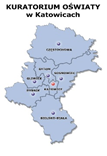 Wyniki konkursu na fotografię pt. Osobliwości przyrodnicze regionu… pozytywne emocje prowadzonego w ramach Kampanii pod hasłem Dzielmy się pozytywną energią…realizowanej w zakresie zapobiegania przestępczości i aspołecznym zachowaniom programu „Razem bezpieczniej w Regionie” w roku szkolnym 2021/2022Komisja konkursowa dokonała oceny prac konkursowych w trzech kategoriach. Laureaci:Kategoria: szkoła podstawowa kl. IV-VIKategoria: szkoła podstawowa VII-VIIIKategoria: szkoła ponadpodstawowa Gratulujemy laureatom!Uroczystość wręczenia dyplomów i nagród nastąpi 10 czerwca 2022 r. w Sali Marmurowej Urzędu Wojewódzkiego w Katowicach, o szczegółach powiadomimy drogą telefoniczną. Osoba udostępniająca informację: st. wizytator Dorota Niedzielska-Barczyk 32 606 30 14Szkoła/uczeńMiejsceEwa StadlerZespół Szkolno-Przedszkolny w RększowicachIAleksandra DucSzkoła Podstawowa im. Jana Pawła II w RychwałdzieII Lena KrzakSzkoła Podstawowa im. A. Mickiewicza w ParzymiechachIIIWiktor NowakSzkoła Podstawowa nr 21 im. Biskupa Wilhelma Pluty w Rudzie ŚląskiejwyróżnienieSzkoła/uczeńMiejsceWiktoria OwczarekSzkoła Podstawowa nr 6 im. ks. Karola Palicy w TychachI Olivier MrozekSzkoła Podstawowa nr 3 im. Orła Białego w BieruniuIIPatrycja KohnSzkoła Podstawowa nr 6 im. ks. Jana Twardowskiego w MysłowicachIII Szkoła/uczeńMiejsceAleksandra WróbelZespół Szkół Budowlano-Drzewnych im. Armii Krajowej w ŻywcuIEwelina RozpotyńskaVI Liceum Ogólnokształcące im. J. Korczaka w SosnowcuIINadia BiegunI Liceum Ogólnokształcące im. Antoniego Osuchowskiego w CieszynieIII 